Jefferson Morning Announcements 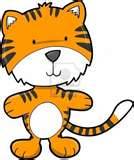 Marvelous Mondays: The class with the best attendance for the week prior is awarded the Jefferson Spirit Stick to carry with them to and from specials. The previous winner should return the stick to the library by Friday after school. The winning class can send someone to pick up the stick after they are announced. Terrific Tuesdays: A teacher raffle ticket is pulled and that class receives an extra 15 minute recess that day (if it’s raining, it will be in the cafeteria). **All teachers will have the extra recess from 10:30-10:45.Wacky Wednesdays: At the beginning of announcements, a student’s ROAR ticket will be pulled from each grade. Those students need to go to the library right away. They will play a game and win a prize. All prizes happen Wednesday unless otherwise noted. Prizes are:Tidy Thursdays: Patrick will award the cleanest class with the golden “Tidy Teddy” Bear for the week. The previous winner should return Teddy to the library no later than Wednesday after school. The winning class can send someone down to get “Tidy Teddy”. Fast Pass Fridays: A student ROAR ticket is pulled from each grade and they get a fast pass to lunch that day. They do not have to go to the library; teachers just let that student leave for lunch a few minutes early. **If a student is absent, they are simply skipped. No students are sent in their place and they do not get make-ups.fast pass to lunchoffice/gym helper (last 15 minutes of the day)prize binjean day (Thursday they can wear jeans and a school shirt)favorite shirt day (Thursday they can wear their favorite shirt with uniform pants)fast pass to leave school early (2 minutes before the bell)lunch with Mr. Harris or Mrs. Eismin (send them to the one they choose after getting their lunch)